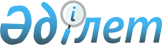 Об определении мест для размещения агитационных печатных материалов и помещений для проведения встреч с избирателями кандидатов в Президенты Республики Казахстан, депутаты Мажилиса Парламента Республики Казахстан по партийным спискам, областного и городского маслихатов на территории города Каражал
					
			Утративший силу
			
			
		
					Постановление акимата города Каражал Карагандинской области от 30 ноября 2011 года N 359. Зарегистрировано Управлением юстиции города Каражал Карагандинской области 12 декабря 2011 года N 8-5-117. Утратило силу постановлением акимата города Каражал области Ұлытау от 17 февраля 2023 года № 8
      Сноска. Утратило cилу постановлением акимата города Каражал области Ұлытау от 17.02.2023 № 8 (вводится в действие по истечении десяти календарных дней после дня их первого официального опубликования).
      В соответствии с Конституцией Республики Казахстан от 30 августа 1995 года, Конституционным законом Республики Казахстан "О выборах в Республике Казахстан" от 28 сентября 1995 года, акимат города Каражал ПОСТАНОВЛЯЕТ:
      1. Определить места для размещения агитационных печатных материалов кандидатов в Президенты Республики Казахстан, депутаты Мажилиса Парламента Республики Казахстан по партийным спискам, областного и городского маслихатов (согласно приложению 1).
      2. Предоставить помещения для проведения встреч с избирателями кандидатов в Президенты Республики Казахстан, депутаты Мажилиса Парламента Республики Казахстан по партийным спискам, областного и городского маслихатов (согласно приложению 2).
      3. Контроль за исполнением настоящего постановления возложить на заместителя акима города А. Курмансеитова.
      4. Настоящее постановление вводится в действие со дня его первого официального опубликования. Перечень мест для размещения агитационных печатных материалов кандидатов в Президенты Республики Казахстан, депутаты Мажилиса Парламента Республики Казахстан по партийным спискам, областного и городского маслихата Перечень помещений для проведения встреч с избирателями кандидатов в Президенты Республики Казахстан, депутаты Мажилиса Парламента Республики Казахстан по партийным спискам, областного и городского маслихата
					© 2012. РГП на ПХВ «Институт законодательства и правовой информации Республики Казахстан» Министерства юстиции Республики Казахстан
				
      Аким города Каражал

Г. Ашимов
Приложение 1
к постановлению акимата города Каражал
от 30 ноября 2011 года N 359
Наименование населенного пункта
Места размещения
город Каражал
Доска объявлений, расположенная возле средней общеобразовательной школы N 7, на 25 квартале
город Каражал
Доска объявлений, расположенная возле бывшего здания конторы ремонтно-строительного участка, по улице Алиева дом 24
город Каражал
Доска-стенд для объявлений, расположенная на перекрестке улиц Искакова и Комсомольская
город Каражал
Доска-стенд для объявлений, расположенная на перекрестке улиц Дукенова и Сайдалы Сары Тока
поселок Актай
Доска объявлений, расположенная возле средней образовательной школы N 6
поселок Жайрем
Доска объявлений, расположенная по улице Муратбаева возле средней общеобразовательной школы N 30
поселок Жайрем
Доски объявлений, расположенные возле культурно-досугового центра
поселок Жайрем
Доски объявлений, расположенные возле детского сада "Балдырган"
поселок Жайрем
Доска объявлений, расположенная возле средней общеобразовательной школы N 10
поселок Жайрем, геолого-разведочная экспедиция
Доска объявлений, расположенная возле средней общеобразовательной школы N 11Приложение 2
к постановлению акимата города Каражал
от 30 ноября 2011 года N 359
Наименование населенного пункта
Место проведения встреч
Общая площадь помещения (квадратный метр)
город Каражал
Актовый зал средней общеобразовательной школы N 7, 25 квартал, телефон: 2-63-89
253
город Каражал
Помещение мини-центра средней общеобразовательной школы N 5, улица Темиржолы
30
поселок Актай
Фойе средней общеобразовательной школы N 6, телефон: 2-80-03
124,25
поселок Жайрем
Актовый зал средней общеобразовательной школы N 30, улица Муратбаева дом 11, телефон: 2-14-43
253
поселок Жайрем
Актовый зал средней общеобразовательной школы N 10, улица Металлургов дом 87, телефон: 2-13-00
288
поселок Жайрем, геолого-разведочная экспедиция
Актовый зал средней общеобразовательной школы N 11, улица Первооткрывателей дом 9-а, телефон: 2-15-00
81,8